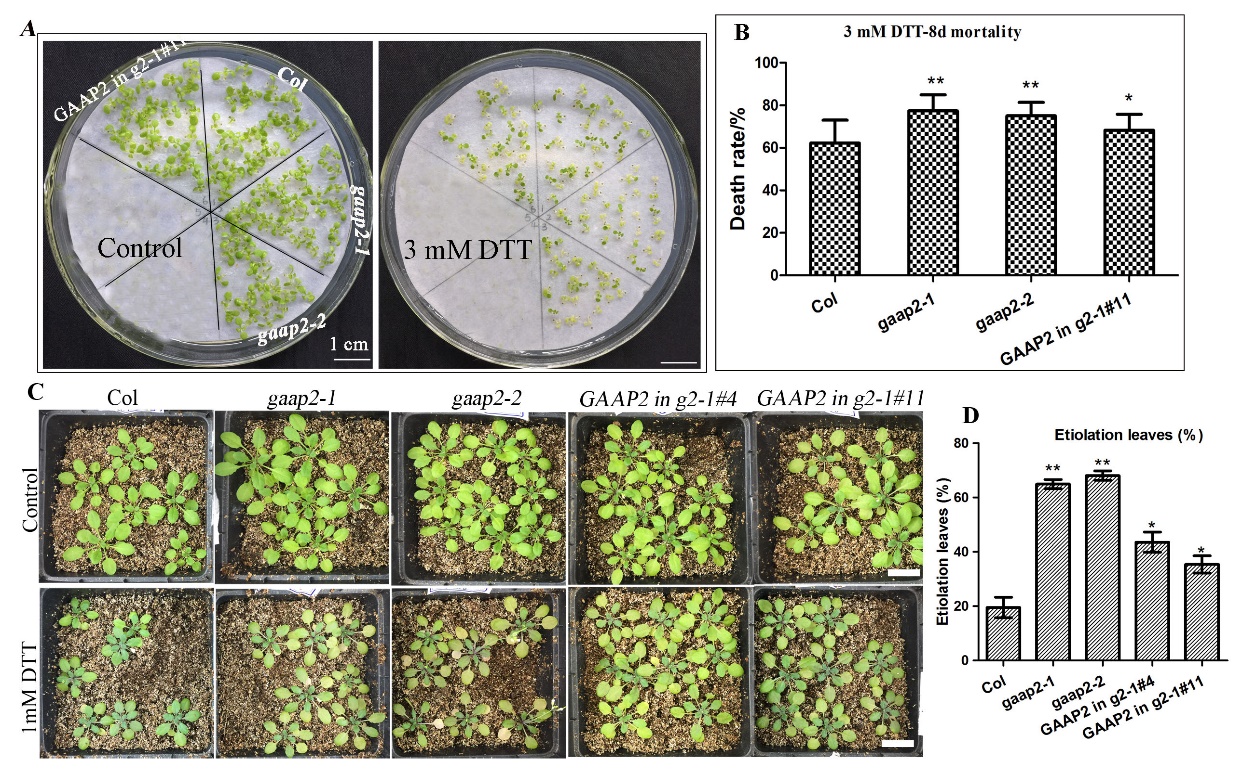 Supplementary Fig.S1 GAAP2 enhanced the resistance of plants to ER stress under treatment with DTT. (A-B) Col, gaap2-1, gaap2-2, and GAAP2 in gaap2-1 seedlings were grown on 1/2 MS medium for 3 d and then transferred to a medium with 0–3 mM DTT for another 8 d (A) and the death rates of seedlings treated with DTT (B). Error bars depict a standard error of approximately 3–4 independent experiments. Significant differences compared with Col plants, as indicated by asterisks (χ2 test, *p<0.05, ** P < 0.01, n>80). (C-D) Growth (C) and leaf etiolation rates (D) of 15-day-old Col, gaap2-1, gaap2-2, gaap2gaap3, GAAP2 in gaap2-1 #4 and #11, which were treated with 1 mmol L-1 DTT and recovered for 21 d. Bar = 2 cm, n = 9~16, mean ± SD, * P < 0.05, ** P < 0.01, χ2 test.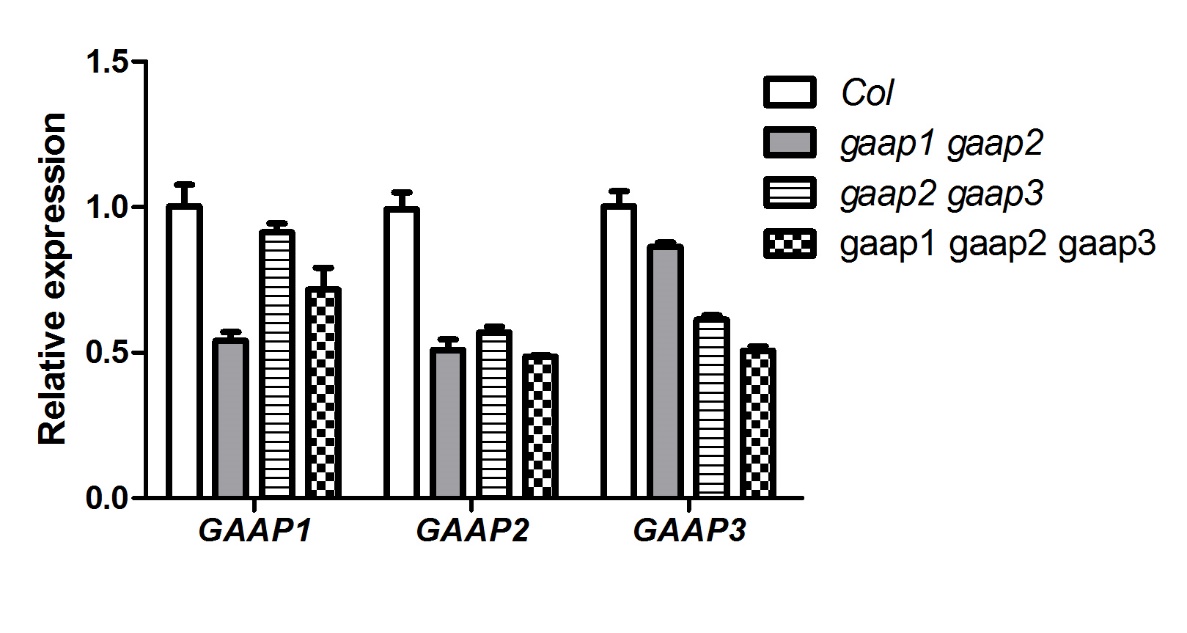 Supplementary Fig.S2 The expression level of GAAP1, GAAP2 and GAAP3 in the 7-d old seedlings of gaap1gaap2, gaap2gaap3 and gaap1gaap2gaap3 assayed by qRT-PCR.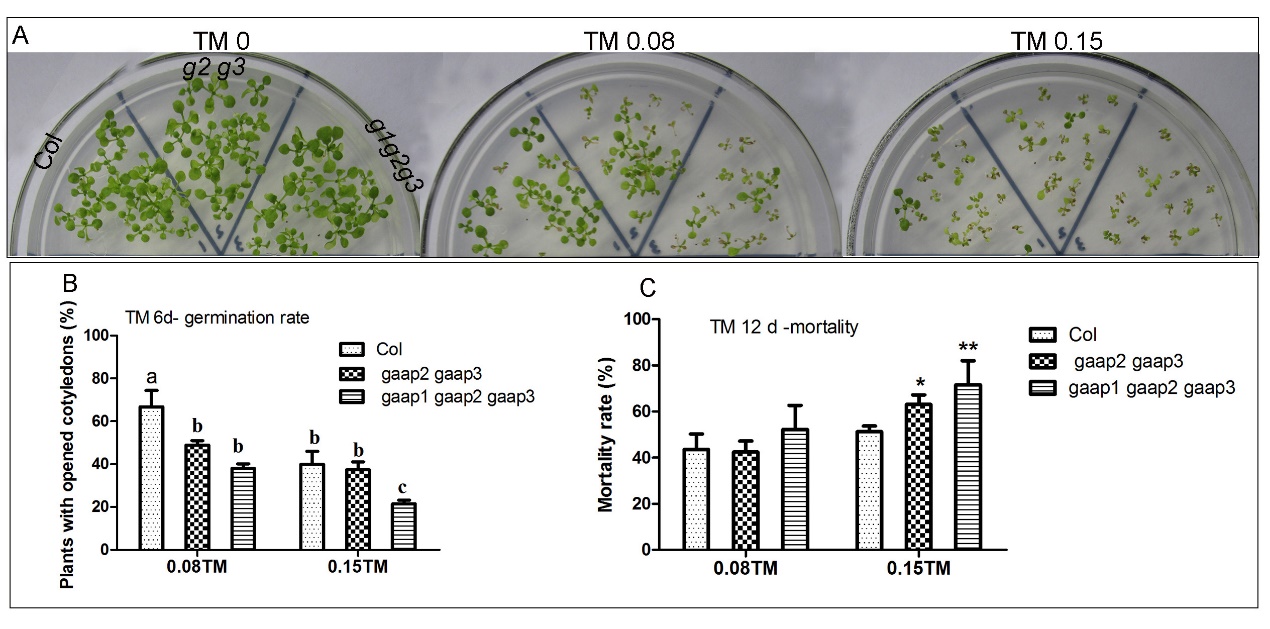 Supplementary Fig.S3 The double and triple mutations in GAAP1, GAAP2 and GAAP3 enhanced plant sensitivity toward ER stress. (A) Growth of Col, gaap2gaap3, and gaap1gaap2gaap3 seedlings on 1/2 MS medium supplied with different concentrations ( 0, 0.08 and 0.15 μg mL-1 ) of TM for 12 days. (B) The percentage of seedlings with opened cotyledons which grew on 1/2MS medium with different concentrations of TM for 6 days. Error bars represent the standard error and different letters indicate significant differences between different plants subjected to χ test. (C) The percentage of death plants which grew on 1/2MS medium with different concentrations of TM for 12 days. Error bars depict standard error of 4 independent experiments. Significant differences compared with Col plants, as indicated by asterisks (χ2 test, *p<0.05, ** P < 0.01, n = 150).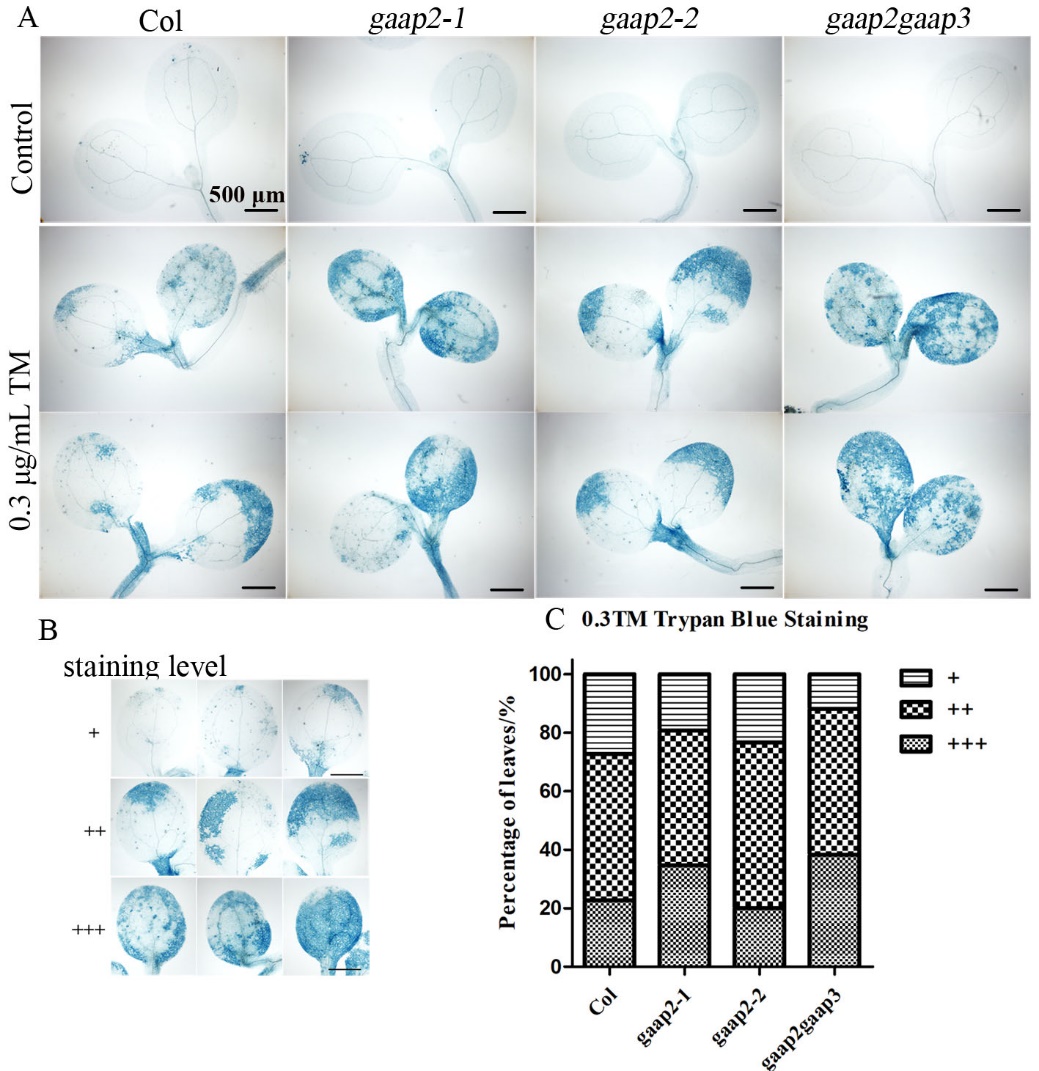 Supplementary Fig.S4 GAAP2 and GAAP3 inhibited the cell death induced by ER stress. (A) The 3-day-old seedlings that were vertically cultured were incubated in 0.3 μg mL-1 TM for 48 h. Cotyledon cells of Col, gaap2-1, gaap2-2 and gaap2gaap3 were stained by trypan-blue. Bar = 500 μm. (B-C) The cell death severity was analyzed by quantifying the staining degree. Trypan blue staining intensity was classified in 3 levels, namely, faint, medium, and strong, and depicted as “+” “++” and “+++” respectively (B), and the percentage of each group was calculated (C). (n≧20).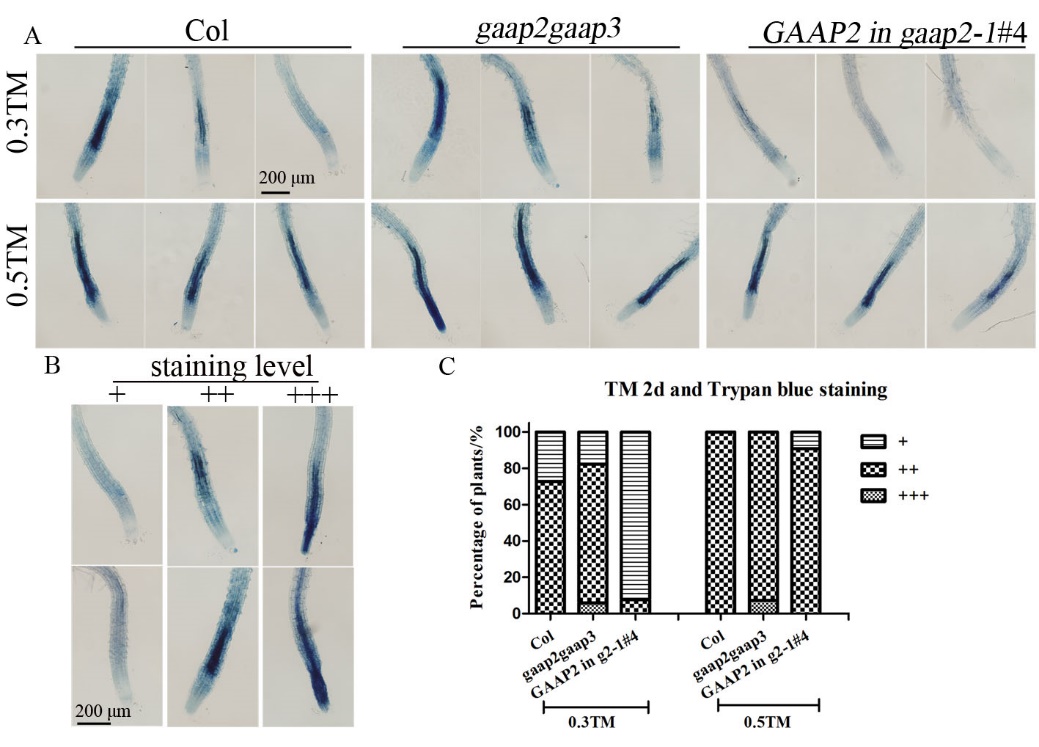 Supplementary Fig.S5 GAAP2 and/ or GAAP3 inhibited the cell death induced by ER stress. (A) The 3-day-old seedlings that were vertically cultured were incubated in liquid medium containing different concentrations of TM for 48 h. Root cells of Col, gaap2gaap3 and GAAP2 in gaap2-1 #4 were stained by trypan-blue. (B-C) The cell death severity was analyzed by quantifying the staining degree. Trypan blue staining intensity was classified in 3 levels, namely, faint, medium, and strong, and depicted as “+”, “++” and “+++”, respectively (B), and the percentage of each group was calculated (C) (n≧20).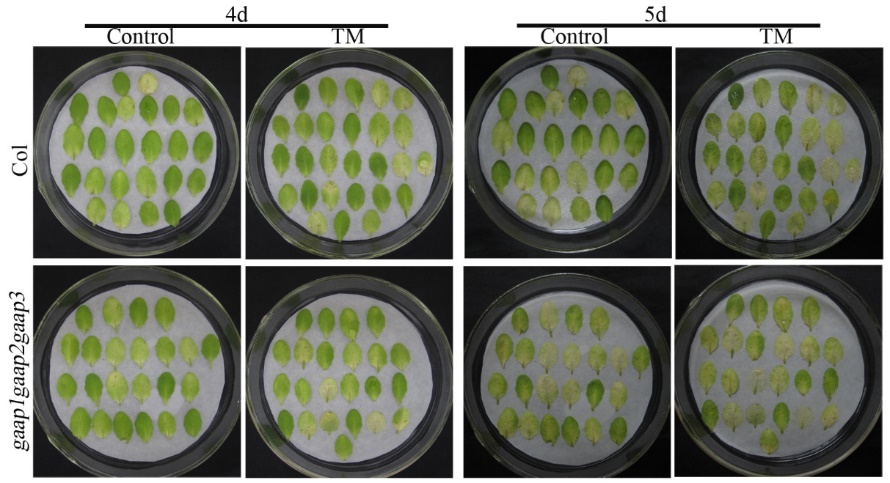 Supplementary Fig.S6 The PCD induced by starvation was enhanced in gaap1gaap2gaap3 mutant. The leaves were taken from 30– day old of Col and gaap1gaap2gaap3 which were grew in soil and put on the wet filter paper containing 0 and 0.15μg mL-1 TM under dark for 4 d and 5d.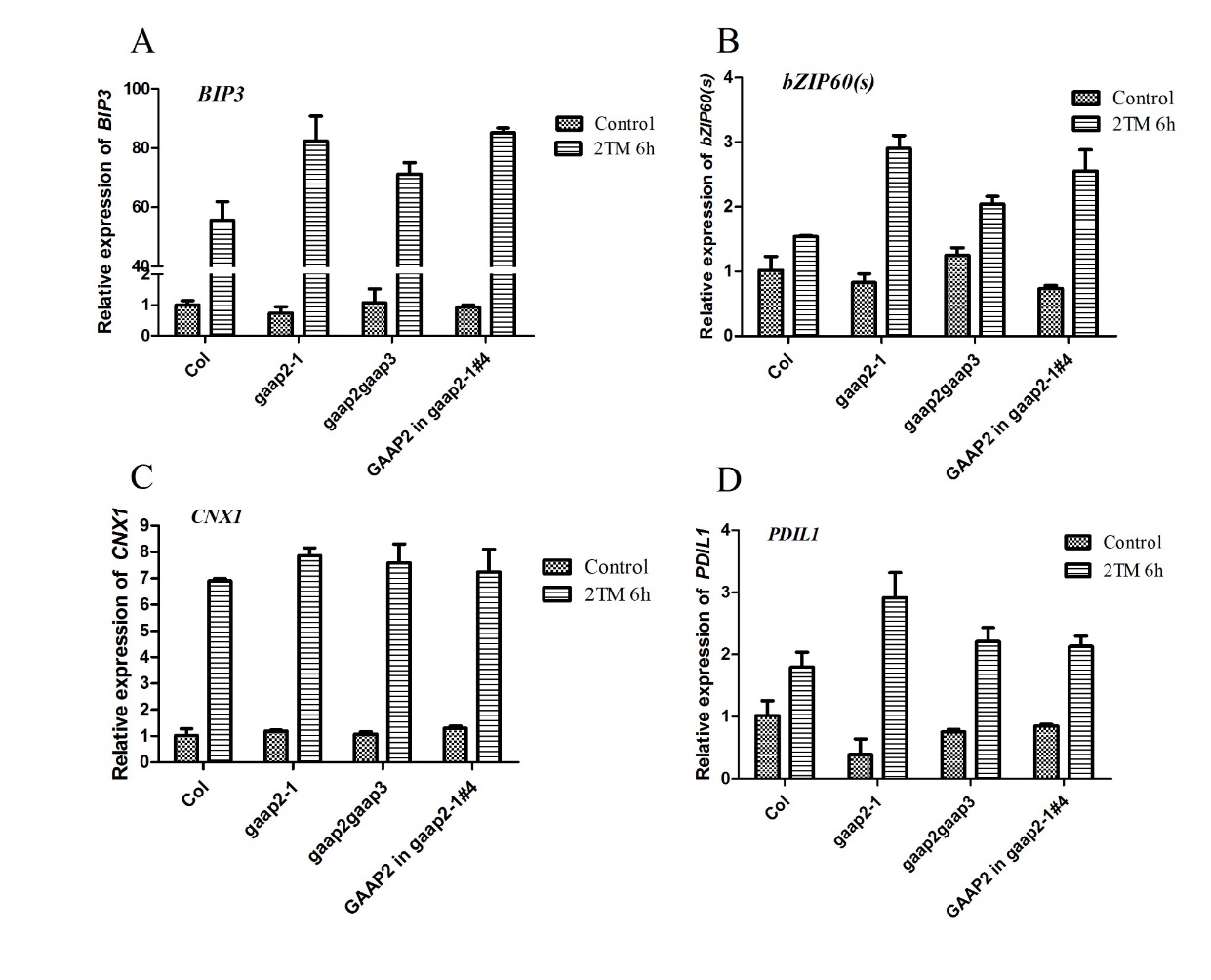 Supplementary Fig.S7 GAAP2 mutation or overexpressing had little effect on the induction of UPR genes upon acute ER stress. Total RNA was isolated from 7 days–old seedlings of Col, gaap1-1 and 35S::GAAP1-OX#4 were treated with 2.0 μg mL-1 Tunicamycin or 0.1% DMSO (control) for 6 h. The transcript levels of selected ER marker genes were quantified by qRT–PCR. Gene expression was normalized to ACTIN8 and the value of each control of WT (Col) was set at 1. Data are from 3 to 3 biological replicates (±SD). No statistically significance between different plant lines according to Tukey’s range (honestly significant difference) test and two-way analysis of variance (p< 0.05).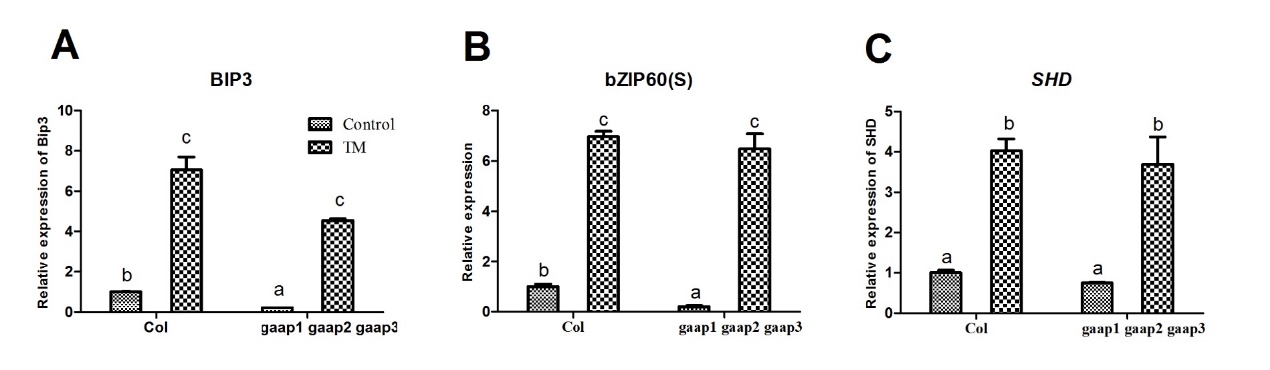 Supplementary Fig.S8 GAAP1 to GAAP3 mutations had little effect on the induction of UPR genes upon acute ER stress. Total RNA was isolated from 7 days–old seedlings of Col, gaap1-1 and 35S::GAAP1-OX#4 were treated with 5.0 μg mL-1 Tunicamycin or 0.1% DMSO (control) for 6 h. The transcript levels of selected ER marker genes were quantified by qRT–PCR. Gene expression was normalized to ACTIN8 and the value of each control of WT (Col) was set at 1. Data are from 3 to 3 biological replicates (±SD). Statistically significance was analyzed according to Tukey’s range (honestly significant difference) test and two-way analysis of variance (p< 0.05).Supplementary Table S1. Primers used.gene/mutant/constructs nameT-DNA lines/AGI numberPurposePrimer name Primer sequences (5' to 3') gaap2-1CS814747GenotypingLPTGATCGGTACGGTACTCCTTGgaap2-1GenotypingRPCTGGCAGAGATCTTTTCAACGgaap2-2SALK_052507CGenotypingLP1GGAGGGACCTTCACAAAGAAGgaap2-2GenotypingRP1AATCTGTGATTTTGACCGCTGGAAP2AT3G63310RT-PCRAT3G63310 F2agatccAAGATGTGGAATCAGAAGCATGAGAAP2RT-PCRAT3G63310 R2gaattcTCTGAAAGAGACAAGACTGCCTAAPGAAP2::GUSAT3G63310GUS assayAT3G63310 PF1AT3G63310 PF1PGAAP2::GUSGUS assayAT3G63310 PR1AT3G63310 PR1PGAAP2::GAAP2AT3G63310Full gene driven by its own promoter in mutantAT3G63310 PF1AT3G63310 PF1PGAAP2::GAAP2Full gene driven by its own promoter in mutantAT3G63310 R1AT3G63310 R1PR2AT3G57260qRT-PCRPR2 qFWAAGGAGCTTAGCCTCACCACPR2qRT-PCRPR2 qRVCACAACGTCCGATGGACTTGPR1AT2G14610qPCR for PR-1PR1 qFWCCTGGGGTAGCGGTGACTTPR1qPCR for PR-1PR1 qRVCGTGTTCGCAGCGTAGTTGTNAC089AT5G22290qRT-PCRNAC089 qPCRF1ACTGGGAAAGAGCGTGATGTNAC089qRT-PCRNAC089 qPCRR1TGGTGCCTTCTGACTTGTACNAC094AT5G39820qRT-PCRNAC094 qPCR F1TCCAACGATTCCTGACAACANAC094qRT-PCRNAC094 qPCR R1TCGTTGACTGGAGAAGGAATATPaseAT5G40010qRT-PCRATPaseqPCRF1GACTAATACGGGCTCTGCTCATPaseqRT-PCRATPaseqPCRR1CATAGACATCGCTTCGCTTGAtNRP1AT2G03440qRT-PCRqRT-AtNRP1 FCAAACGCCAGCTTTTCGGAT TGAtNRP1qRT-AtNRP1 RTGAGCACGCTCTTCTTGCTTT CAANAC036AT2G17040qRT-PCRqRT-ANAC036 FTCCTCTTTCGTCTTCCGAGAANAC036qRT-ANAC036 RTGCATTTGGATCTTGTTTGCGAMMA-VPEAT4G32940qRT-PCRqRT-VPEg FTGCTGGGCAACCTCTAGTCGAMMA-VPEqRT- VPEg RGTACTGAGACAGCGATCCABiP3At1g09080qRT-PCRBiP3 F1CGAAACGTCTGATTGGAAGAABiP3BiP3 R1GGCTTCCCATCTTTGTTCACACT8AT1G49240qRT-PCRAct8 F1TCAGCACTTTCCAGCAGATGACT8qRT-PCRAct8 R1ATGCCTGGACCTGCTTCATbZIP60AT1G42990qRT-PCRbZIP60 F4GAAGGAGACGATGATGCTGTGGCTbZIP60qRT-PCRbZIP60U B1GCAGGGATTCCAACAAGAGCACAGbZIP60qRT-PCRbZIP60S B2AGCAGGGAACCCAACAGCAGACTPDIL1At1g21750qRT-PCRqPDIL1F CTCGTGAAGCTGAGGGTATTGPDIL1qRT-PCRqPDIL1RTGTGCGAAATCTAACTCAGAGSHDAT4G24190qRT-PCRqSHD FGAAGGAAGCATTCAAGGAGCTASHDqRT-PCRqSHD RTCTTTGATGATAGGGTGTCGTGHSP70AT4G16660qRT-PCRqHSP70 FGGACTTGGAGGACAGAGTATGGHSP70qRT-PCRqHSP70 RGGGTAATTGTGCTCCTGAAGTCCNX1At5g61790qRT-PCRCNX1 qFWTTCTTCTCGCTCTTCCTCAAGCCNX1qRT-PCRCNX1 qRVGCGGTTTCTTCCTTCTTCTCC